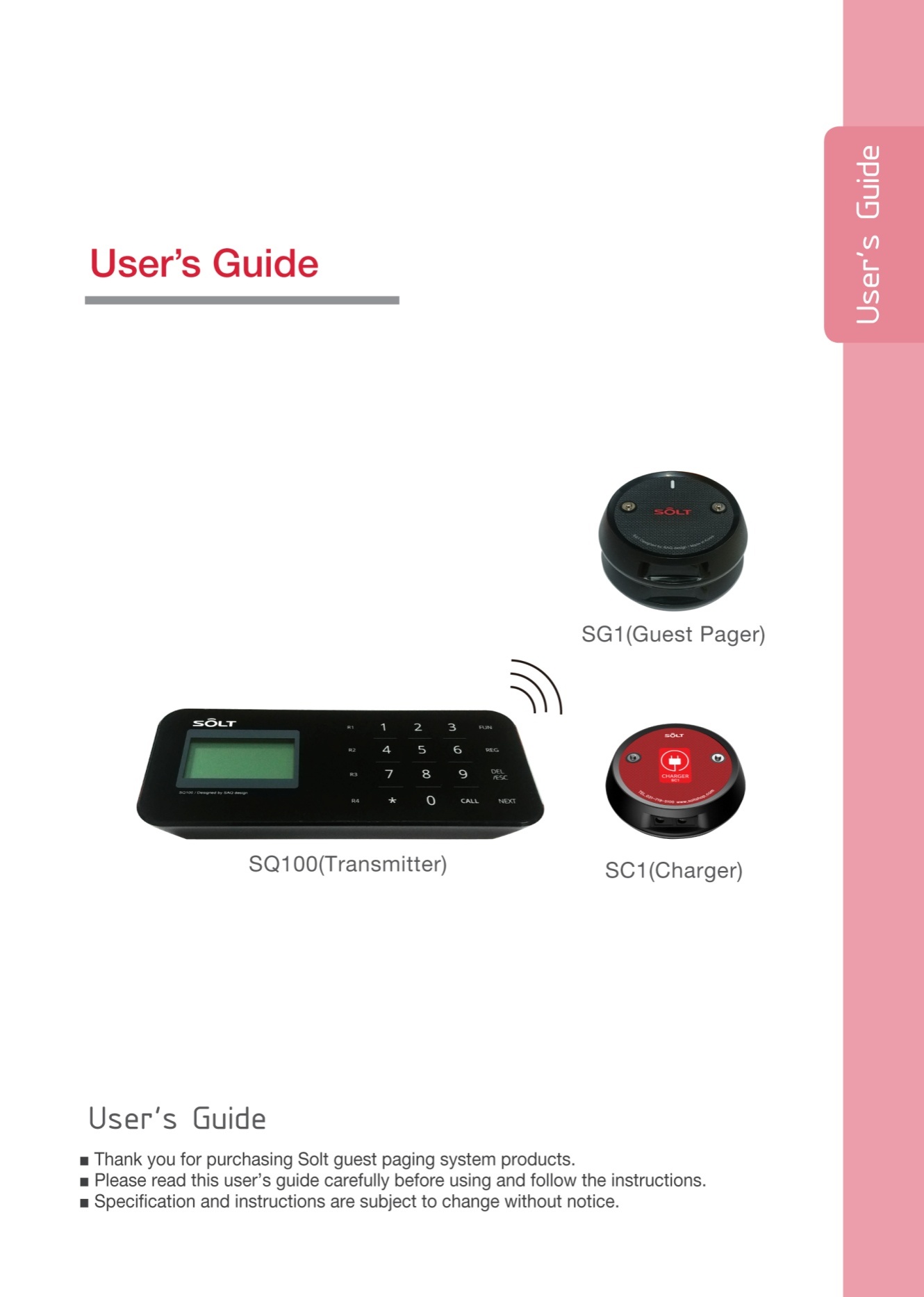 Руководство по эксплуатацииSG1 (гостевой пейджер)SQ100 (базовая станция)SC1 (зарядное устройство)- Благодарим за приобретение настоящего устройства - Просим тщательно ознакомиться с Руководством по эксплуатации и соблюдать инструкции для пользователя- Сохраняем за собой право на технические изменения без уведомления.  СодержаниеВажные указания по технике безопасности	5Правила техники безопасности, касающиеся электропитания	5Меры предосторожности в использовании устройства	5Общие сведения об устройстве	6Описание устройства	6Технические характеристики устройства	6Компоненты устройства	8Порядок монтажа устройства	9Порядок зарядки базовой станции / гостевого пейджера	11Базовая станция	11Беспроводной режим базовой станции	11Гостевой пейджер	11Основное использование базовой станции	13Конфигурация сенсорной панели базовой станции 	13Описание дисплея базовой станции	14Стандартные установки базовой станции по умолчанию 	14Описание дисплея окна сообщений гостевого пейджера 	14Регистрация постоянных номеров гостевого пейджера	15Регистрация случайного номера гостевого пейджера 	16Порядок вызова гостевого пейджера	18Вызов посредством ввода номера вызова	18Использование гостевого пейджера с регистрацией случайных номеров	20Вызов посредством клавиши быстрого вызова	20Установка дополнительных настроек гостевого пейджера	22Установка режима вызова (в ответ на вызов включается вибрационный сигнал, СИД, звуковой сигнал) гостевого пейджера	22Установка сигнала «вне зоны действия»	24Установка длительности звукового сигнала гостевого пейджера	26Выключение питания гостевого пейджера	28Выключение звукового сигнала кнопок сенсорной панели базовой станции	29Расширенные настройки (режим дополнительных настроек для опытного пользователя)	30Инициализация гостевого пейджера 	30Установка значения TXID	32Установка частоты	34Описание функции GPID и примеры использования этой функции	36TXID, идентификация частоты базовой станции и гостевого пейджера, методы устранения отказов	38Использование стороннего гостевого пейджера	42Использование новой базовой станции, купленной взамен поврежденной, вышедшей из строя или утерянной, а также использование базовой станции, которая до этого использовалась в другом месте	44Вызовы по зонам	45Методы устранения отказов	47Важные указания по технике безопасностиУказания по технике безопасности содержат информацию, позволяющую заблаговременно предотвратить неожиданные риски или повреждения, и правильно пользоваться устройством, поэтому эти указания необходимо всегда соблюдать. Правила техники безопасности, касающиеся электропитания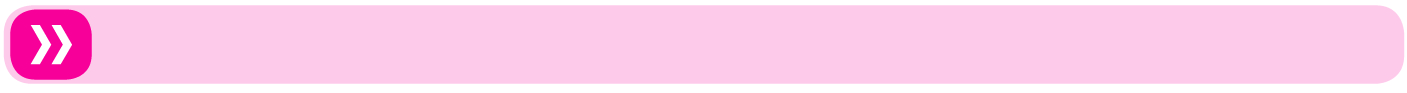 Меры предосторожности в использовании устройстваОбщие сведения об устройстве Описание устройства Настоящее устройство представляет собой беспроводную систему пейджинговой связи для использования в ресторанах, кафе, ресторанных двориках, больницах и т.д., в местах, где гостевой пейджер используется для вызова / оповещения клиентов.ㆍобеспечивает одностороннюю беспроводную пейджинговую связь на малом расстоянииㆍподдерживает TXID, изменение частоты; несколько расположенных вблизи друг от друга устройств могут одновременно использоваться без создания взаимных помех.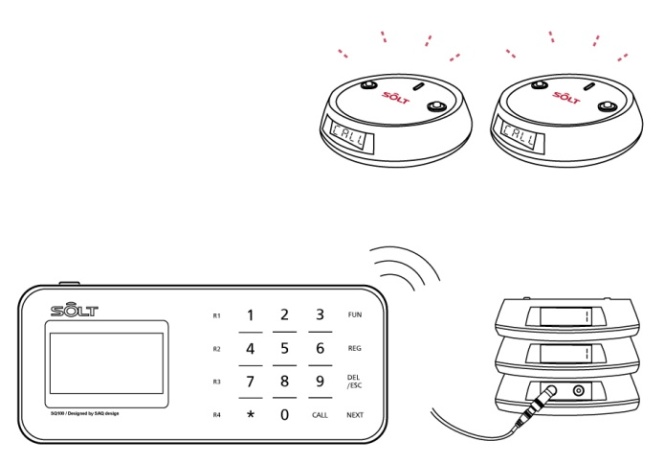 Технические характеристики устройства Компоненты устройстваПорядок монтажа устройстваПри монтаже разместить устройство на плоской поверхности.Следуйте инструкциям по установке и монтажу в нижеизложенном порядке.- Если СИД гостевого пейджера мигает, это означает, что идет процесс зарядки гостевого пейджера.- Гостевой пейджер: после сообщения [8888] в окне сообщений появится текущий зарегистрированный номер. (При отсутствии зарегистрированного номера в окне сообщений появится [----]).Порядок зарядки базовой станции / гостевого пейджера Базовая станция и гостевой пейджер имеют встроенные батареи для зарядки.Когда батарея разряжена, сообщение о разряде аккумулятора [Lo] появляется в окне сообщений гостевого пейджера каждые 5 секунд.Базовая станцияㆍПитание может подаваться от внешнего блока питания 12 В или через USB-кабель с 5-контактным микроразъёмом питания.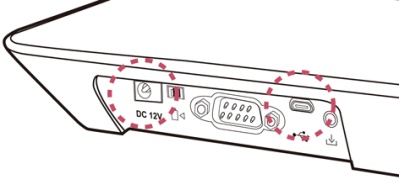  Беспроводной режим базовой станции ㆍКогда переключатель на задней стенке корпуса устройства переведен в положение ( ), используется режим работы от аккумулятора.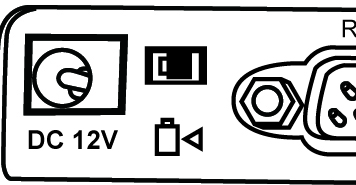 - Когда базовая станция получает питание от блока питания 12 В или через USB-кабель с 5-контактным микроразъёмом питания, происходит автоматическая зарядка встроенной батареи.Гостевой пейджерОсновное использование базовой станции Приобретя устройство, зарегистрируйте номер вызова гостевого пейджера.Конфигурация сенсорной панели базовой станции 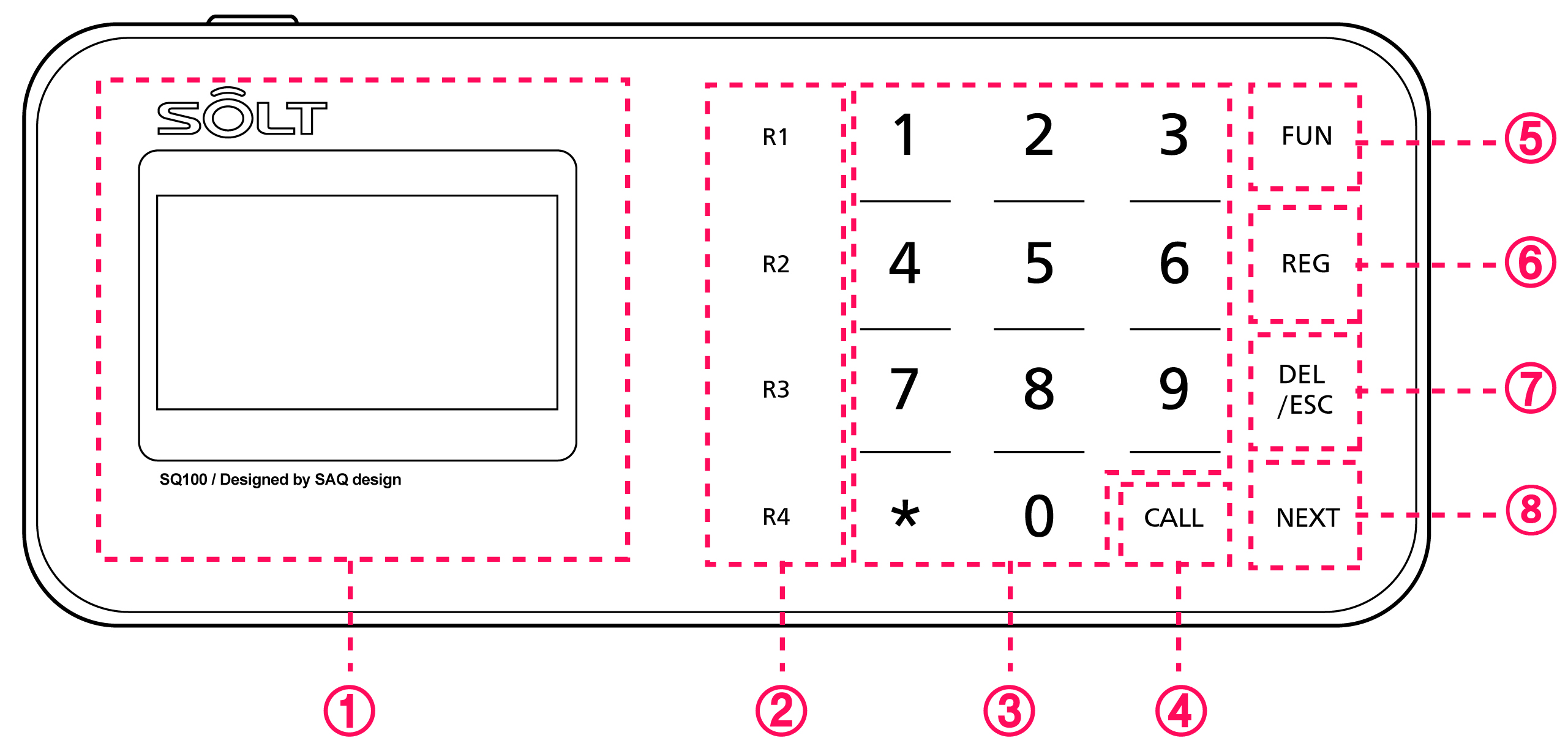 Описание дисплея базовой станции Стандартные установки базовой станции по умолчанию Описание дисплея окна сообщений гостевого пейджера  Регистрация постоянных номеров гостевого пейджера Этот метод используется при использовании фиксированных номеров гостевого пейджера.Регистрация случайного номера гостевого пейджера Этот метод используется для регистрации и использования номера заказа кассового терминала или чека на гостевом пейджере.Порядок вызова гостевого пейджераВызов посредством ввода номера вызоваВызов осуществляется посредством ввода номера вызова в базовой станции.Если один и тот же номер вызова зарегистрирован на нескольких гостевых пейджерах, вызов придет на все эти пейджеры.Использование гостевого пейджера с регистрацией случайных номеров Вызов посредством клавиши быстрого вызоваДанный способ позволяет вызывать гостевой пейджер посредством нажатия на кнопки прямого вызова "R1 ~ R4" без ввода номера вызова через сенсорную панель базовой станции.Установка дополнительных настроек гостевого пейджера Порядок установки дополнительных настроек гостевого пейджера.Установка режима вызова (в ответ на вызов включается вибрационный сигнал, СИД, звуковой сигнал) гостевого пейджераУстановка сигнала «вне зоны действия»Данный способ позволяет устанавливать предупреждающий сигнал «вне зоны действия» (вибрационный сигнал, СИД, звуковой сигнал), когда гостевой пейджер оказывается за пределами зоны действия, и связь с базовой станцией невозможна.Установка длительности звукового сигнала гостевого пейджераДанный способ позволяет устанавливать длительность звукового сигнала гостевого пейджера при его вызове с базовой станции.Выключение питания гостевого пейджераЕсли гостевой пейджер не используется длительное время, для выключения его питания необходимо:Выключение звукового сигнала кнопок сенсорной панели базовой станции Звуковой сигнал, который подается при нажатии на кнопки сенсорной панели базовой станции, может быть включен/отключен.Расширенные настройки (режим дополнительных настроек для опытного пользователя)Возможно выполнение инициализации гостевого пейджера и выполнение установок TXID, GPID и частоты гостевого пейджера и базовой станции.Инициализация гостевого пейджера Позволяет выполнить инициализацию номера вызова и TXID, которые были установлены на гостевом пейджере.Если TXID или частоты гостевого пейджера и базовой станции различны, инициализация гостевого пейджера не выполняется. Следует установить одинаковые TXID и частоты, а затем выполнить инициализацию.Установка значения TXID Порядок установки значения TXID для использования между базовой станцией и гостевым пейджером.Установка частотыПорядок установки частоты для использования между базовой станцией и гостевым пейджером.Описание функции GPID и примеры использования этой функцииGPID означает идентификатор группы.Для GPID локации места предоставления гостевого пейджера и места его возврата различны. GPID является необходимой установкой, когда требуется различать более двух мест (локаций) его возврата. Установка значения GPID необходима, чтобы различать места (локации) его возврата.Иными словами, GPID является функцией, необходимой, когда посетитель / клиент получает гостевой пейджер в месте его предоставления, и возвращает гостевой пейджер в место возврата гостевого пейджера по получении вызова из места возврата гостевого пейджера; эта функция также необходима, когда гостевой пейджер возвращается в два или более места его возврата.Базовая станция должна быть системой, соединенной с системой кассовых терминалов посредством коммуникационного RS232-интерфейса, а для программы блокировки системы кассовых терминалов требуется разработка ПО от поставщика системы кассовых терминалов.(В отношении протокола блокировки коммуникационного RS232-интерфейса базовой станции, разработчик программы блокировки системы кассовых терминалов должен разработать программное обеспечение для изменения программы блокировки системы кассовых терминалов с протоколом связи посредством RS232-интерфейса базовой станции).Тем не менее, гостевой пейджер с возможностью функции GPID может отличаться от настоящего описания, в зависимости от своей спецификации.(SG1 не поддерживается)GPID можно изменить посредством дополнительной настройки "E4 Change (изменение) GPID".Значение GPID можно устанавливать посредством 2 цифр от 00 до 99.Начальное значение – «00» (ID при неактивном режиме дисплея: последние две цифры «00» в 1234F100).TXID, идентификация частоты базовой станции и гостевого пейджера, методы устранения отказов Ниже описан метод проверки TXID и частоты базовой станции и гостевого пейджера, а также установки их одинаковых значений, если они различны.После установки базовой станции и гостевого пейджера на одну и ту же частоту и TXID, следует выполнить сброс установок гостевого пейджера, а также повторную регистрацию требующихся значений частоты и TXID.“Регистрация постоянных номеров гостевого пейджера”- см. стр. …“Регистрация случайного номера гостевого пейджера”- см. стр. …Использование стороннего гостевого пейджераЕсли предполагается использование стороннего гостевого пейджера, его частота и TXID могут отличаться от частоты и TXID базовой станции.Частоту и TXID стороннего гостевого пейджера следует установить на те же значения, что и базовой станции, и выполнить сброс установок стороннего гостевого пейджера.Затем следует зарегистрировать постоянный или случайный номер вызова гостевого пейджера, и можно начать его использование.Использование новой базовой станции, купленной взамен поврежденной, вышедшей из строя или утерянной, а также использование базовой станции, которая до этого использовалась в другом месте Ниже описан метод установки на базовой станции того же значения TXID, что и на используемом гостевом пейджере. Вызовы по зонам В случае использования нескольких базовых станций в одном месте, радиопомехи можно свести к минимуму, установив различные частоты для каждой базовой станции. Методы устранения отказов При добавлении стороннего устройства к существующей сети, а также в случае повреждения устройства при эксплуатации, метод устранения проблем предлагается для каждой ситуации. Если возникшая проблема не устраняется, следует обратиться в центр технического обслуживания.Использование стороннего гостевого пейджера Если предполагается использование стороннего гостевого пейджера, следует проверить его частоту и TXID, и, при необходимости, установить их на те же значения, которые используются в существующей сети.Использование сторонней базовой станции Если предполагается использование сторонней базовой станции, следует проверить ее частоту и TXID, и, при необходимости, установить их на те же значения, которые уже используются в гостевых пейджерах.Вызовы по зонам Если несколько базовых станций одновременно используются в одном месте, радиопомехи можно свести к минимуму, установив разные частоты для каждой базовой станции и гостевых пейджеров, используемых в отдельных зонах.Пример)  Когда 9 базовых станций одновременно используются в одном месте- базовые станции 1~3 установить на частоту F1 - базовые станции 4~6 установить на частоту F2 - базовые станции 7~9 установить на частоту F3 Если гостевой пейджер не принимает вызов или неисправен Убедитесь, что батарея гостевого пейджера заряжена.- Если в окне сообщений гостевого пейджера отображается [Lo], или ничего не отображается, следует установить гостевой пейджер на зарядном устройстве, и проверить уровень зарядки.Использование дополнительного гостевого пейджера  Если дополнительный гостевой пейджер добавляется к существующей сети, следует зарегистрировать номер вызова, и далее использовать.Одновременно на одном зарядном устройстве можно заряжать 11 гостевых пейджеров. При большем количестве гостевых пейджеров необходимо дополнительно приобрести еще одно зарядное устройство и соединительный кабель-перемычку.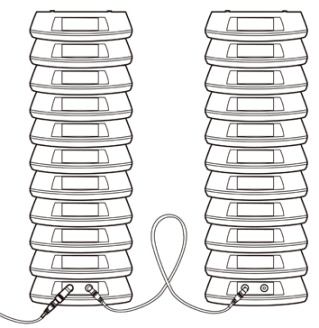 Отказ гостевого пейджера Если в окне сообщений гостевого пейджера ничего не отображается после его зарядки, следует прекратить процесс зарядки, и обратиться в центр технического обслуживания.Отказ базовой станции Убедитесь, что базовая станция находится в режиме работы от батареи.- в режиме работы от батареи, питание не включается, если батарея полностью разряжена.
Следует зарядить батарею, подсоединив блок питания базовой станции.Если на дисплее ничего не появляется после подключения блока питания базовой станции к розетке электропитания, следует отсоединить вилку от розетки электропитания, и обратиться в центр технического обслуживания.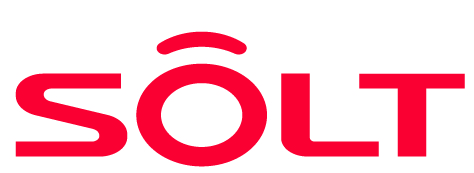 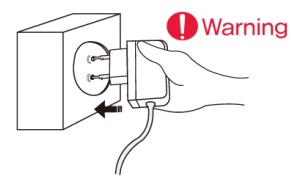 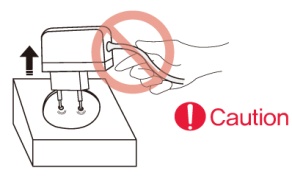 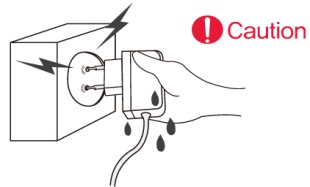 Разъём (штекер) электропитания должен быть полностью вставлен в ответную часть (розетку).
[Ненадежное соединение может стать причиной пожара.]Отсоединяя штекер электропитания, крепко удерживайте его. Нельзя тянуть за шнур, чтобы вытащить штекер, иначе это может повредить шнур, и стать причиной пожара.Не берите штекер электропитания мокрой рукой.[При этом возникает риск поражения электрическим током.]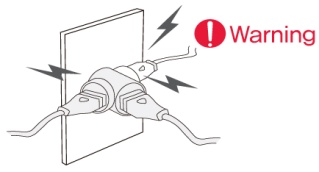 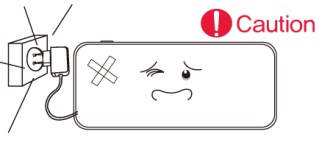 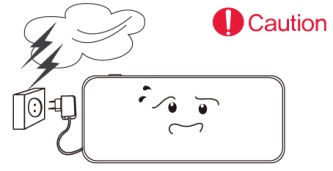 Не используйте одну розетку для одновременного подключения нескольких устройств. [Это может стать причиной пожара ввиду перегрева розетки.]Если штекер электропитания неплотно фиксируется в розетке или выпадает из нее, или же корпус устройства поврежден, следует отсоединить штекер электропитания от розетки. [В противном случае это может вызвать пожар или риск поражения электрическим током; Вам также следует обратиться в центр технического обслуживания.]Во время грозы с молниями, и в случаях, когда устройство не используется длительное время, следует отсоединить штекер электропитания от розетки. [Может возникнуть пожар или риск поражения электрическим током.]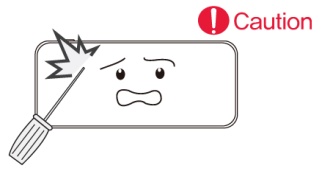 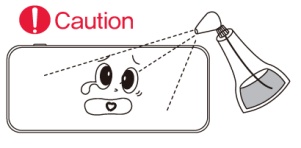 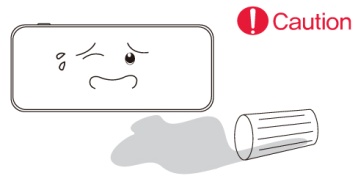 Запрещается надавливать на экран или царапать его рукой или острым предметом (ногтем, карандашом, ручкой и др.) [Поверхность экрана можно повредить, или же это может привести к неисправностям.]Запрещается брызгать водой внутрь и снаружи устройства, а также чистить его бензином или растворителем. [Это может ухудшить электроизоляцию прибора и вызвать пожар или риск поражения электрическим током.]При попадании внутрь прибора воды или постороннего вещества следует обратиться в центр технического обслуживания. [Это может вызвать пожар или риск поражения электрическим током ввиду повреждения внутренних компонентов устройства.]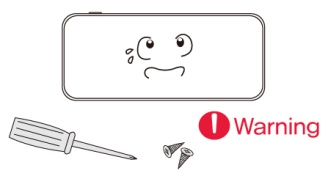 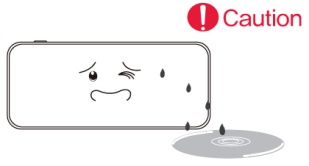 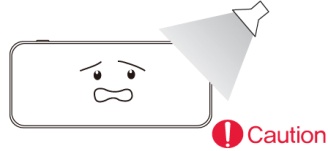 Запрещается разбирать, ремонтировать или вносить изменения в конструкцию устройства по желанию пользователя. Если ремонт необходим, следует обратиться в центр технического обслуживания. [Подобные самостоятельные действия  пользователя могут вызвать пожар или риск поражения электрическим током.Запрещается устанавливать устройство во влажных и пыльных местах, и там, где на него возможно попадание влаги. [Это может вызвать риск поражения электрическим током или стать причиной пожара.]По возможности, избегайте устанавливать устройство рядом с листами металла, проводами или светодиодными лампами. [Расстояние между передатчиком и приемником можно сократить в зависимости от окружения / окружающей среды.]Категория Параметры Параметры Параметры Модель SQ-100 (базовая станция)SG1 (гостевой пейджер)SC1 (зарядное устройство)Частота 433-434 МГц433-434 МГц-Стабильность частоты± 10 ppm± 10 ppm-Скорость передачи данных 1200 бит/с1200 бит/с-Частотный канал12,5 КГц12,5 КГц-Модуляция Частотная манипуляция FSK (±3 КГц)Частотная манипуляция FSK (±3 КГц)-Выходная радиочастотная мощность10 мВт (макс.)--Электропитание блок питания 12 В / 1А -блок питания 9 В / 3А Батарея перезаряжаемая литий-полимерная батарея (600 мA)перезаряжаемая литий-полимерная батарея (250 мA)-Антенна встроенная спиральная антенна встроенная спиральная антенна -Размеры 210 x 90 x 33 (мм)Ø 88 x 20,4 (мм)Ø 88 x 20,4 (мм)Вес 237 г80 г68 г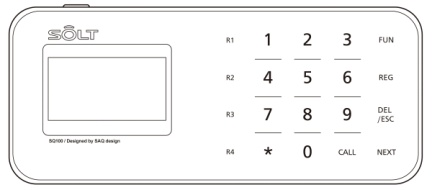 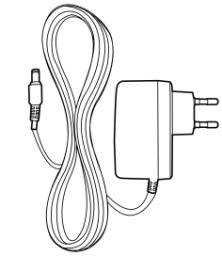 Базовая станция Базовая станция Базовая станция Блок питания базовой станции (12 В 1A)Блок питания базовой станции (12 В 1A)Блок питания базовой станции (12 В 1A)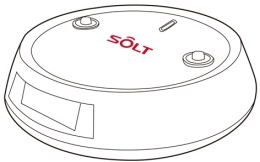 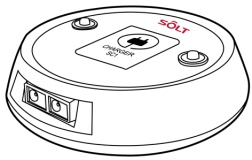 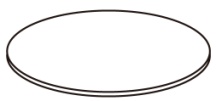 Гостевой пейджерЗарядное устройствоЗарядное устройствоЗарядное устройствоПодставка для фиксирования зарядного устройстваПодставка для фиксирования зарядного устройства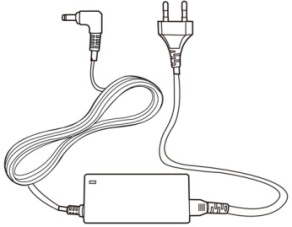 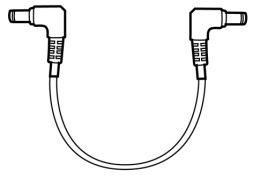 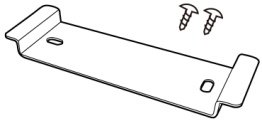 Блок питания зарядного устройства (9 В 3 A)Блок питания зарядного устройства (9 В 3 A)Соединительный кабель 
(покупается отдельно)Соединительный кабель 
(покупается отдельно)Соединительный кабель 
(покупается отдельно)Крепление для настенного монтажа передатчика 
(покупается отдельно)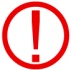 Зарядку следует выполнять с помощью идущего в комплекте блока питания.- Расходные материалы и принадлежности, потребовавшиеся при использовании иного блока питания (не входящего в комплект), должны оплачиваться дополнительно. Блоки питания и кабели / шнуры являются расходными материалами и принадлежностями, и, при возникновении в них неисправностей в процессе эксплуатации не подлежат замене по критериям, указанным в гарантийных обязательствах.CautionЗарядку следует выполнять с помощью идущего в комплекте блока питания.- Расходные материалы и принадлежности, потребовавшиеся при использовании иного блока питания (не входящего в комплект), должны оплачиваться дополнительно. Блоки питания и кабели / шнуры являются расходными материалами и принадлежностями, и, при возникновении в них неисправностей в процессе эксплуатации не подлежат замене по критериям, указанным в гарантийных обязательствах.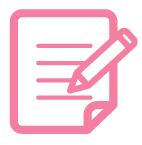 В зависимости от закупочных требований, изделие может комплектоваться различными компонентами.При использовании более чем 11 гостевых пейджеров потребуются дополнительные зарядные устройства и кабели для внешнего источника- покупаются отдельноReferenceВ зависимости от закупочных требований, изделие может комплектоваться различными компонентами.При использовании более чем 11 гостевых пейджеров потребуются дополнительные зарядные устройства и кабели для внешнего источника- покупаются отдельно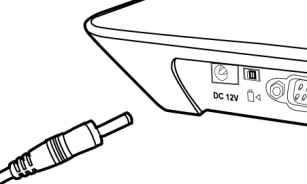 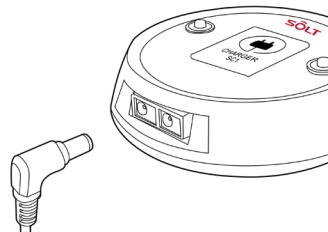 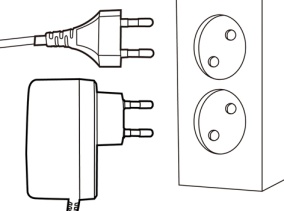 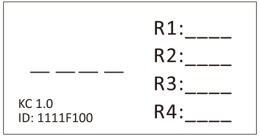 - После звукового сигнала логотип «SOLT» и статус готовности появляются на дисплее.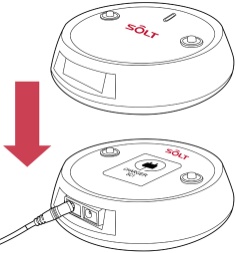 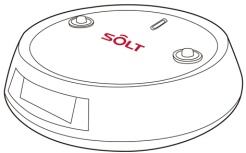 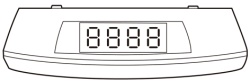 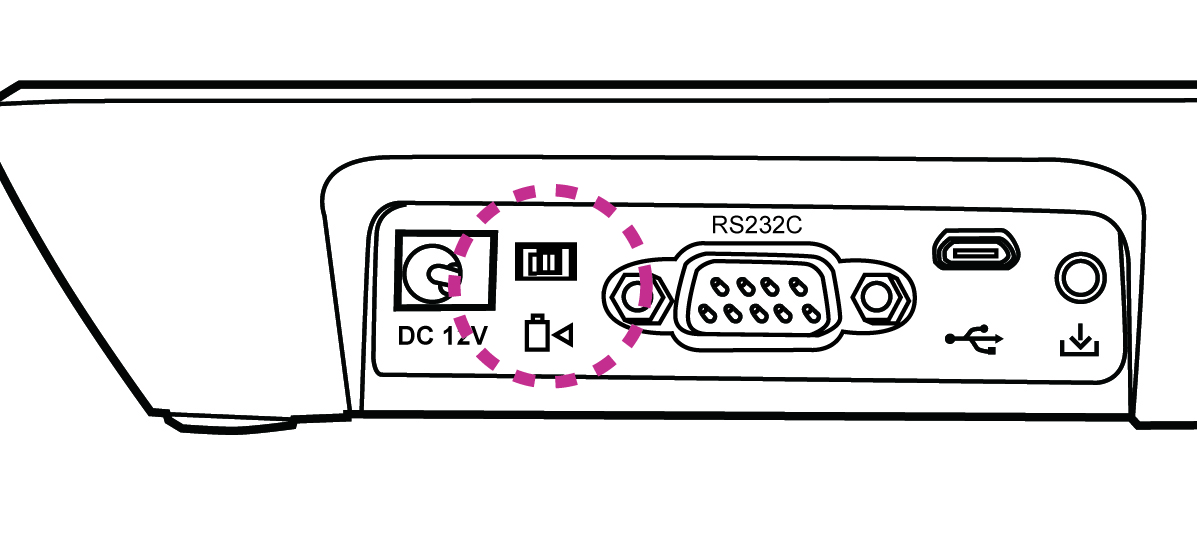 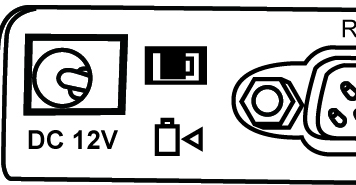 Положение «батарея» (при использовании батареи)Положение «стрелка» (при использовании источника питания постоянным током)ㆍЧтобы зарядить гостевой пейджер, необходимо установить его на подключенном к питанию зарядном устройстве.- Одновременно на одном зарядном устройстве можно заряжать 10 гостевых пейджеров. Если подсоединить к зарядному устройству соединительный кабель-перемычку, можно одновременно заряжать до 20 гостевых пейджеров на одном зарядном устройстве с помощью 1 блока питания.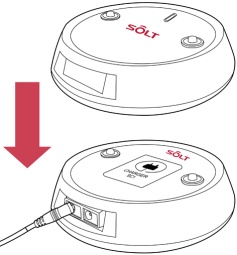 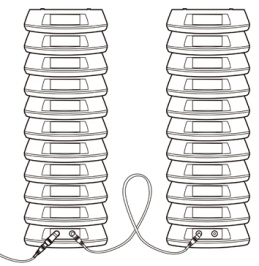 КатегорияНаименование Описание 1Дисплей Дисплей для отображения состояния базовой станции 2Клавиша быстрого вызова Клавиша для прямого вызова записанного в памяти номера от R1 до R4 3Нумерованные кнопкиКнопки для ввода цифр от 0 до 9, и  на дисплей4CALLВызывная кнопка для вызова или выбора вводимого контента 5FUNФункциональная клавиша6REGКнопка регистрации номера вызова 7DEL/ESCКнопка для удаления вводимого контента или выхода из дисплея / перехода на неактивный режим дисплея8NEXTКнопка для перехода к следующему пункту меню 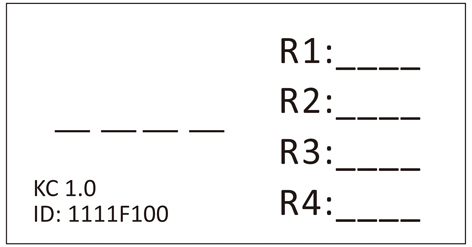 ① Введенный номер вызова② KC 1.0
KC / JC / CE / FC + версия

ID:1111F100 
TXID + частота +GPID③ Недавно использованный номер вызоваНаименование Установка VIBRATOR/вибраторON (включено)LED/СИДON (включено)BUZZER/зуммерOFF (выключено)OUT OF RANGE/ вне зоны действияOFF (выключено)ALARM TIME/ продолжительность звукового сигнала0 (неограниченная)KEY SOUND/ Клавиша выключения звукового сигналаON (включен)FREQUENCY/частотаF1Окно сообщенийОписание 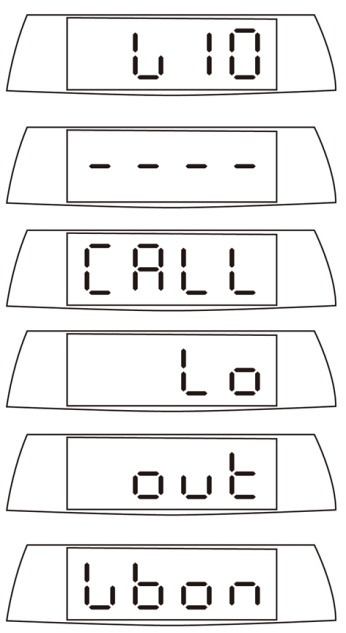 ㆍ Отображает версию программы.
Отображается в течение 1 сек после первого монтажа гостевого пейджера.ㆍ Отображает статус готовности гостевого пейджера.
Отображает статус, когда не вводится номер вызова или при инициализации.ㆍ Отображается при вызове от базовой станции.
Когда базовая станция вызывает соответствующий гостевой пейджер, (это сообщение) появляется в окне сообщений гостевого пейджера.ㆍ Отображается когда батарея разряжена.
Гостевой пейджер необходимо установить на зарядном устройстве и зарядить.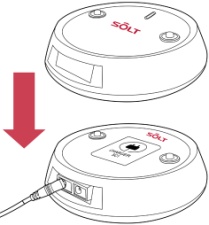 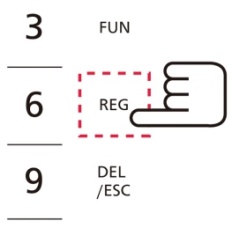 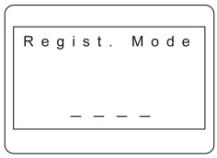 - Можно регистрировать номер вызова от "1 до 9999".- При нажатии на кнопку [DEL/ESC], последние введенные знаки будут удалены.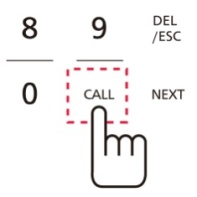 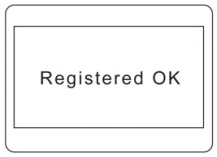 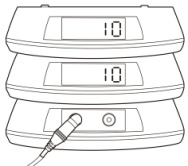 - Отображается номер вызова, введенный в гостевой пейджер.- Если установлено несколько гостевых пейджеров, при регистрации номера вызова все установленные гостевые пейджеры будут зарегистрированы на один и тот же номер.- Отображается номер вызова, введенный в гостевой пейджер.- Если установлено несколько гостевых пейджеров, при регистрации номера вызова все установленные гостевые пейджеры будут зарегистрированы на один и тот же номер.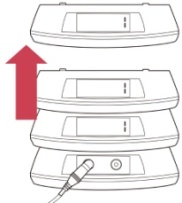 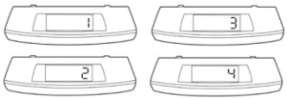 - Следует зарегистрировать разные номера вызова. Если зарегистрировать один и тот же номер вызова, вызов придет на все гостевые пейджеры с одинаковыми номерами.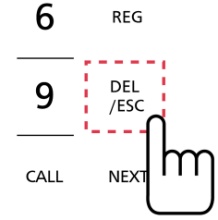 Как изменить фиксированный номер на зарегистрированном гостевом пейджере?Чтобы изменить фиксированный номер на зарегистрированном гостевом пейджере, следует установить гостевой пейджер на зарядном устройстве, и повторить вышеописанную процедуру «Регистрация постоянных номеров гостевого пейджера».Как изменить фиксированный номер на зарегистрированном гостевом пейджере?Чтобы изменить фиксированный номер на зарегистрированном гостевом пейджере, следует установить гостевой пейджер на зарядном устройстве, и повторить вышеописанную процедуру «Регистрация постоянных номеров гостевого пейджера».Как изменить фиксированный номер на зарегистрированном гостевом пейджере?Чтобы изменить фиксированный номер на зарегистрированном гостевом пейджере, следует установить гостевой пейджер на зарядном устройстве, и повторить вышеописанную процедуру «Регистрация постоянных номеров гостевого пейджера».ReferenceКак изменить фиксированный номер на зарегистрированном гостевом пейджере?Чтобы изменить фиксированный номер на зарегистрированном гостевом пейджере, следует установить гостевой пейджер на зарядном устройстве, и повторить вышеописанную процедуру «Регистрация постоянных номеров гостевого пейджера».Как изменить фиксированный номер на зарегистрированном гостевом пейджере?Чтобы изменить фиксированный номер на зарегистрированном гостевом пейджере, следует установить гостевой пейджер на зарядном устройстве, и повторить вышеописанную процедуру «Регистрация постоянных номеров гостевого пейджера».Как изменить фиксированный номер на зарегистрированном гостевом пейджере?Чтобы изменить фиксированный номер на зарегистрированном гостевом пейджере, следует установить гостевой пейджер на зарядном устройстве, и повторить вышеописанную процедуру «Регистрация постоянных номеров гостевого пейджера».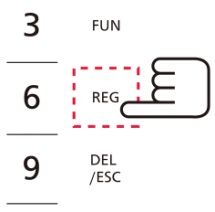 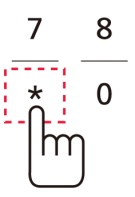 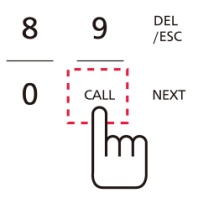 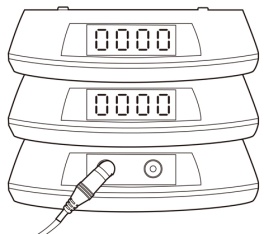 Регистрация случайных номеров гостевого пейджера используется в следующих случаях:- при регистрации номера заказа кассового терминала на гостевом пейджере; - при регистрации номера чека на гостевом пейджере. ReferenceРегистрация случайных номеров гостевого пейджера используется в следующих случаях:- при регистрации номера заказа кассового терминала на гостевом пейджере; - при регистрации номера чека на гостевом пейджере. 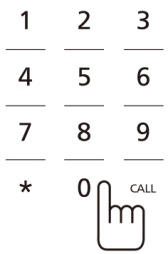 - Чтобы удалить последний введенный знак, нажать на кнопку [DEL/ESC].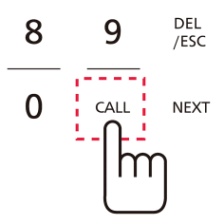 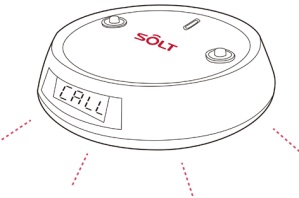 - На гостевом пейджере активируется вибрационный или звуковой сигнал, или загораются СИД, в зависимости от заранее введенного состояния ответа на вызов(/режима вызова).- Если в дополнительных настройках устанавливалась  продолжительность звукового сигнала, звуковой сигнал будет звучать заданное время.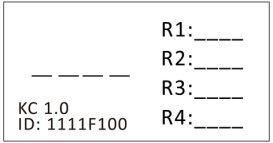 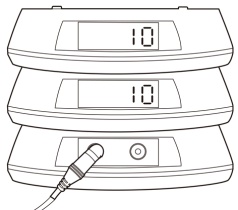 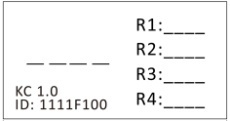 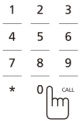 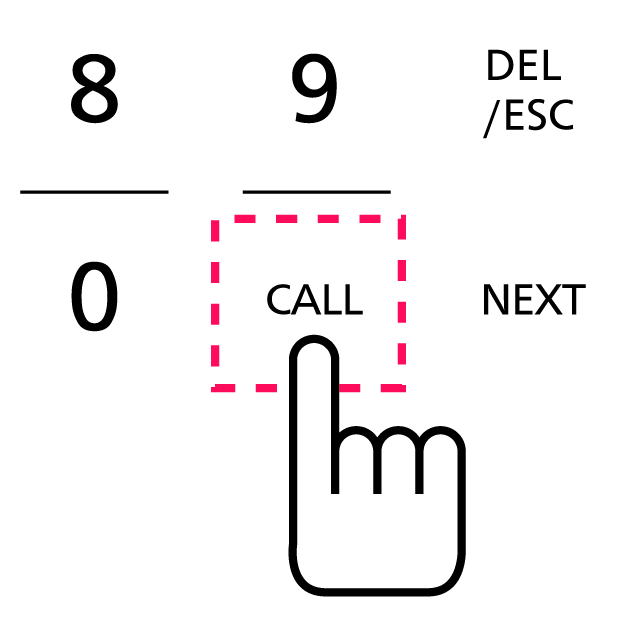 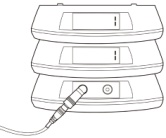 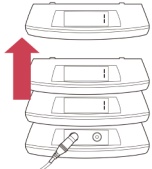 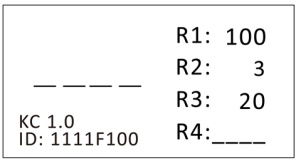 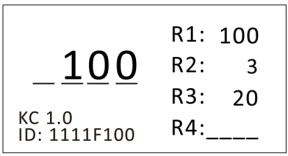 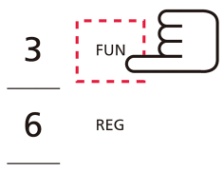 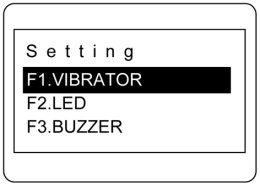 - F1. VIBRATOR: вибрационный сигнал- F2. LED: мигающие СИД- F3. BUZZER: звуковой сигнал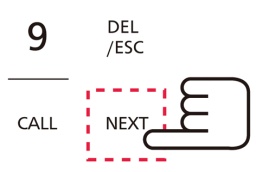 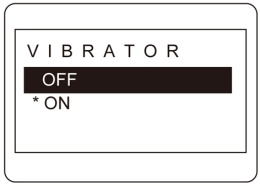 - “” указывает текущее значение установки.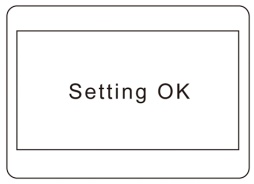 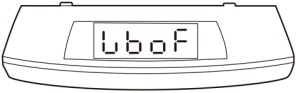 Например: вибрационный сигнал выключен.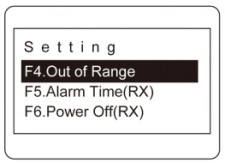 - Нажать на цифровую кнопку "4" для перехода на экран установки настроек.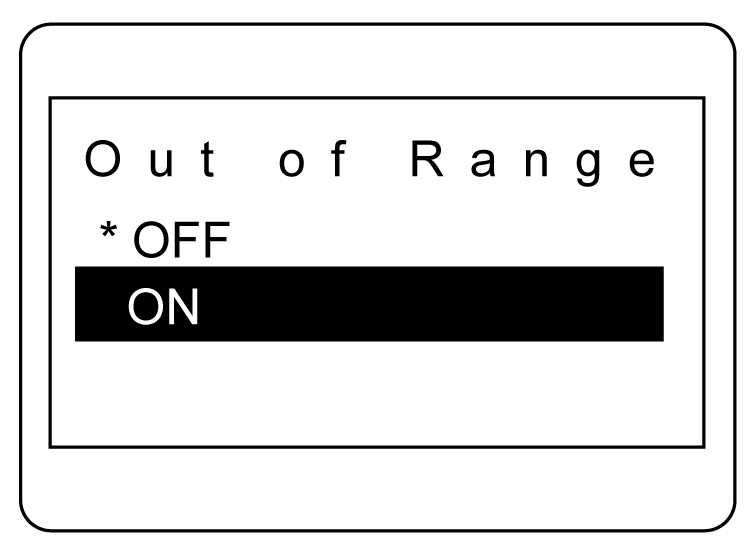 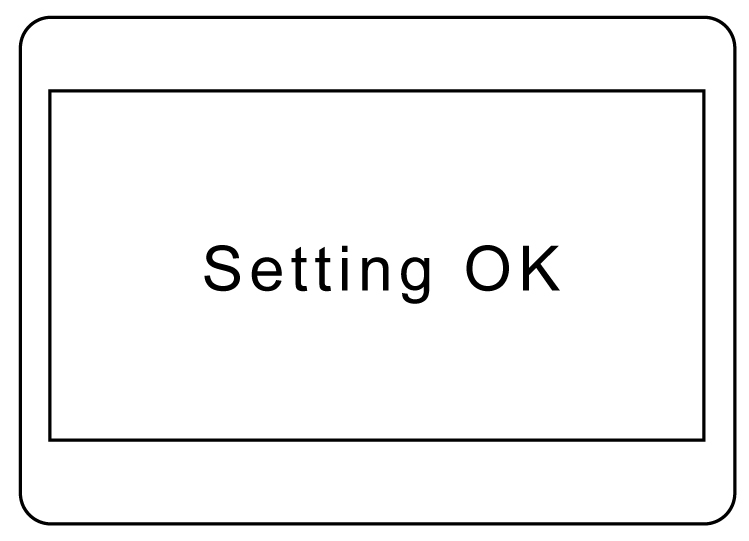 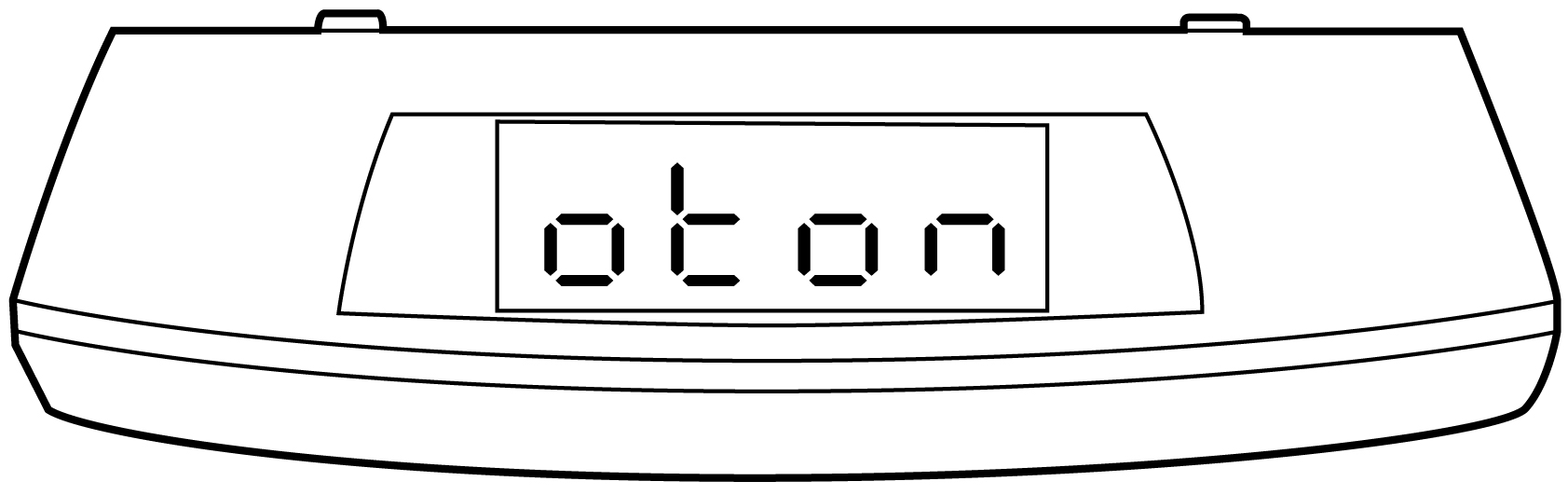 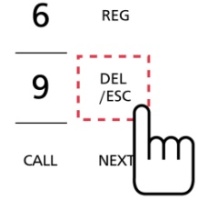 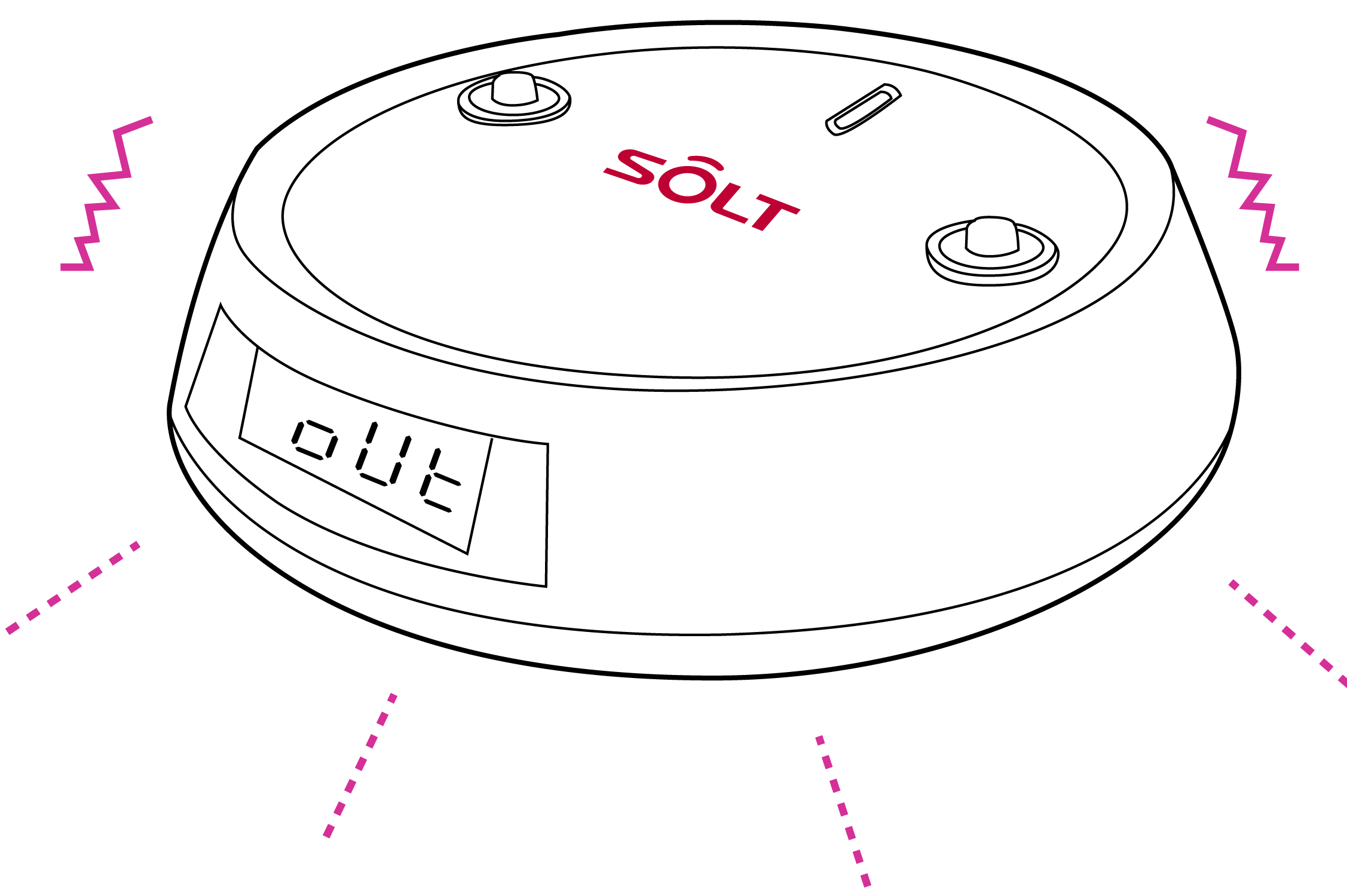 - при этом одновременно активируются вибрационный сигнал, СИД и звуковой сигнал.Тестирование установки сигнала «вне зоны действия»1. Установить сигнал «вне зоны действия» на [ON] (включено).2. Отсоединить разъёмы электропитания базовой станции и зарядного устройства от розеток электропитания, и подождать 5 сек.3. Независимо от установок режима вызова гостевого пейджера, стандартно будет активирован предупреждающий звуковой сигнал (вибрационный сигнал, СИД, звуковой сигнал).4. Установить гостевой пейджер на зарядном устройстве, и предупреждающий звуковой сигнал перестанет звучать.ReferenceТестирование установки сигнала «вне зоны действия»1. Установить сигнал «вне зоны действия» на [ON] (включено).2. Отсоединить разъёмы электропитания базовой станции и зарядного устройства от розеток электропитания, и подождать 5 сек.3. Независимо от установок режима вызова гостевого пейджера, стандартно будет активирован предупреждающий звуковой сигнал (вибрационный сигнал, СИД, звуковой сигнал).4. Установить гостевой пейджер на зарядном устройстве, и предупреждающий звуковой сигнал перестанет звучать.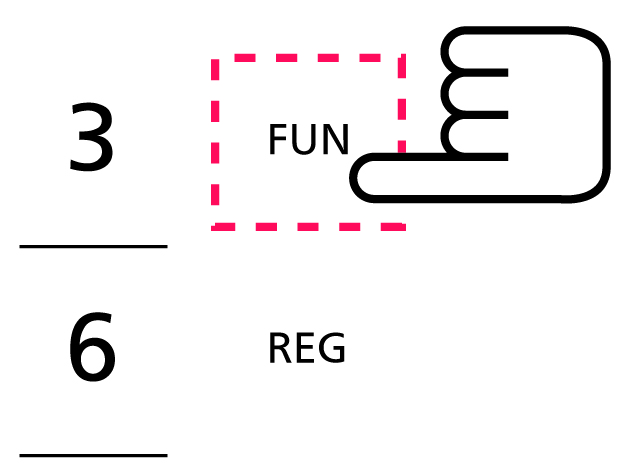 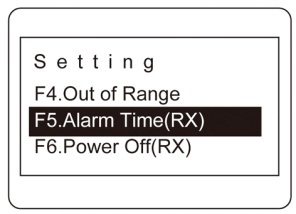 - Нажать на цифровую кнопку "5" для перехода на экран установки настроек.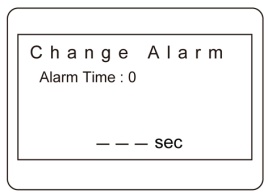 - Alarm Time (длительность звукового сигнала): текущее установленное значение - диапазон уставок: 0 ~ 999
(единица: сек)- На гостевом пейджере отображается измененная настройка.Значение длительности звукового сигнала по умолчанию – "0".Если введено значение "0", звуковой сигнал звучит до тех пор, пока гостевой пейджер не будет установлен на зарядном устройстве.ReferenceЗначение длительности звукового сигнала по умолчанию – "0".Если введено значение "0", звуковой сигнал звучит до тех пор, пока гостевой пейджер не будет установлен на зарядном устройстве.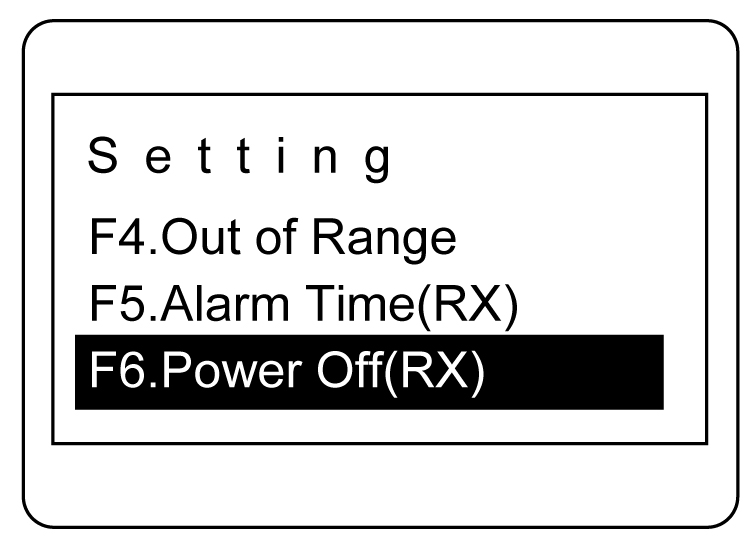 - Нажать на цифровую кнопку "6" для перехода на экран установки настроек.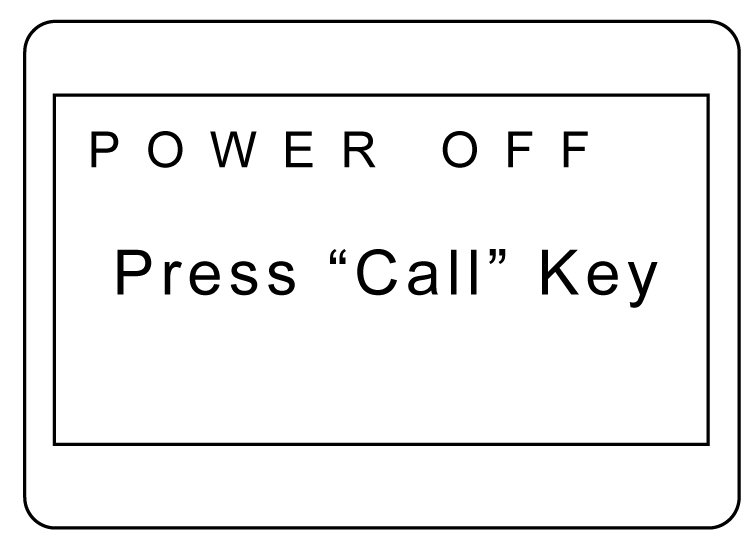 Отмена выключения питания гостевого пейджера Для отмены выключения питания гостевого пейджера следует снять гостевой пейджер с зарядного устройства, и затем вновь установить его на зарядном устройстве.ReferenceОтмена выключения питания гостевого пейджера Для отмены выключения питания гостевого пейджера следует снять гостевой пейджер с зарядного устройства, и затем вновь установить его на зарядном устройстве.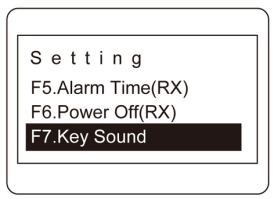 - Нажать на цифровую кнопку "7" для перехода на экран установки настроек.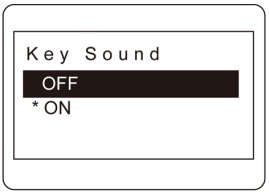 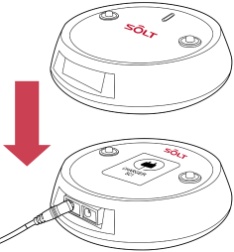 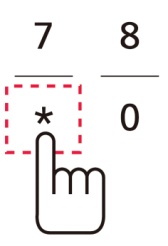 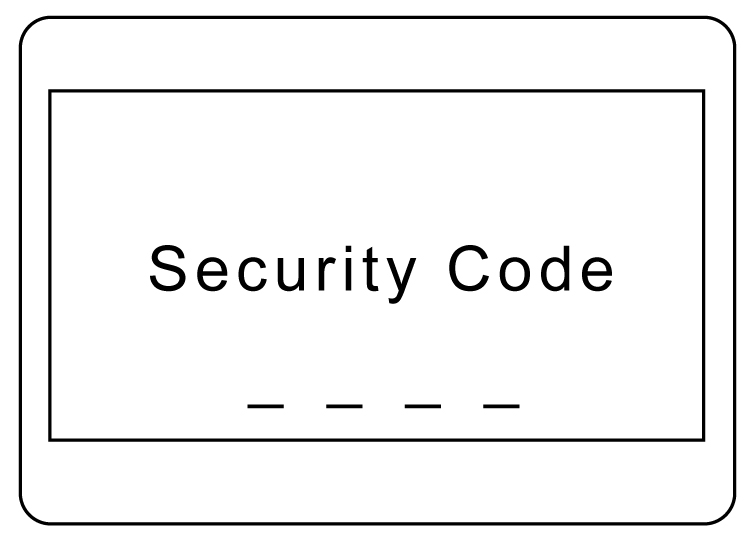 - Пароль по умолчанию: "0106".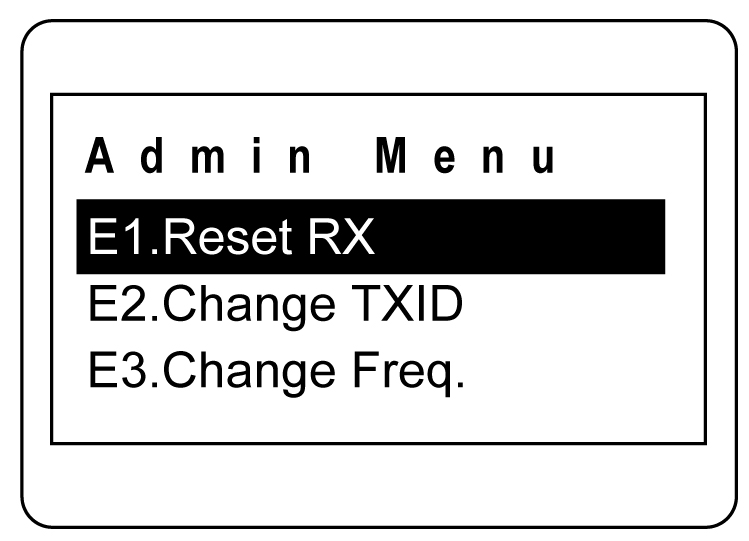 - Нажать на цифровую кнопку "1" для перехода на экран установки настроек.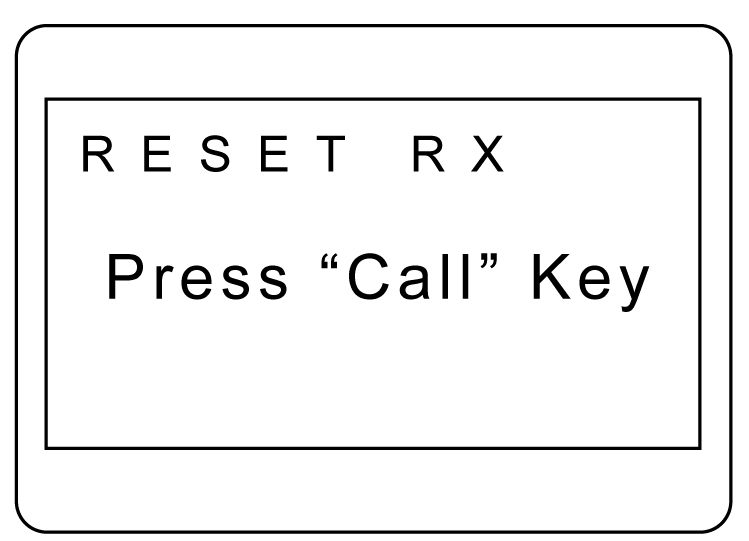 - Инициализация зарегистрированного контента гостевого пейджера выполнена.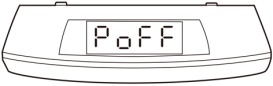 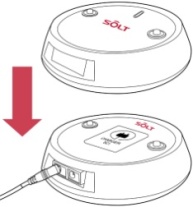 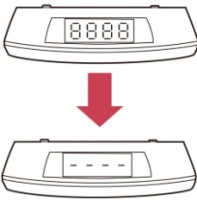 Только в том случае, если в окне сообщений гостевого пейджера появляется [----], проведение инициализации успешно.Когда инициализация не выполняется- В окне сообщений гостевого пейджера появляется ранее установленное значение TXID. Необходимо установить такое же значение TXID, как и ранее установленное, и вновь выполнить инициализацию.- Если в окне сообщений гостевого пейджера не появляется ответное сообщение, у базовой станции другая частота. Следует установить частоту на такое же значение, и вновь выполнить инициализацию.ReferenceТолько в том случае, если в окне сообщений гостевого пейджера появляется [----], проведение инициализации успешно.Когда инициализация не выполняется- В окне сообщений гостевого пейджера появляется ранее установленное значение TXID. Необходимо установить такое же значение TXID, как и ранее установленное, и вновь выполнить инициализацию.- Если в окне сообщений гостевого пейджера не появляется ответное сообщение, у базовой станции другая частота. Следует установить частоту на такое же значение, и вновь выполнить инициализацию.- Пароль по умолчанию: "0106".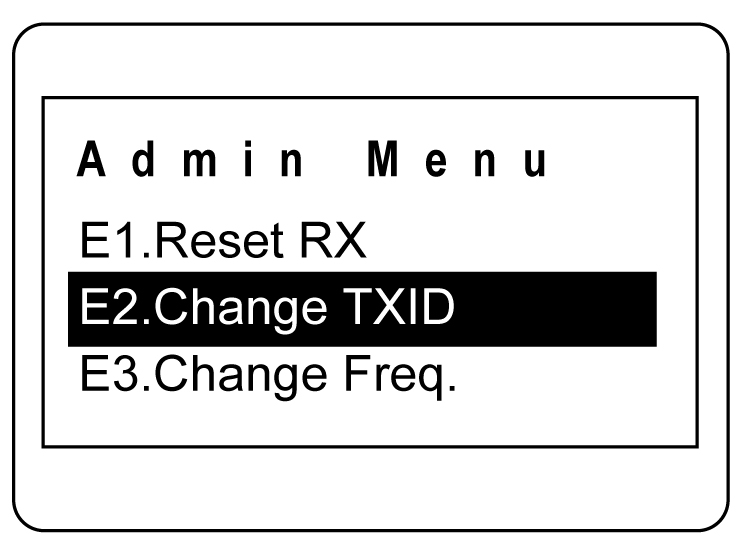 - Нажать на цифровую кнопку "2" для перехода на экран установки настроек.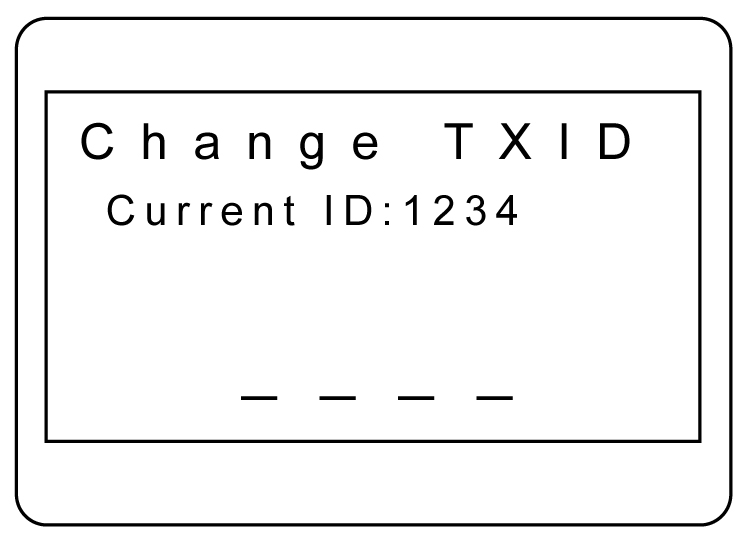 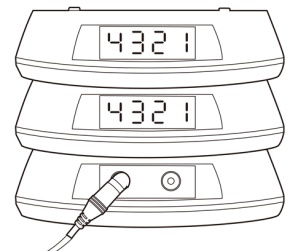 - Пароль по умолчанию: "0106".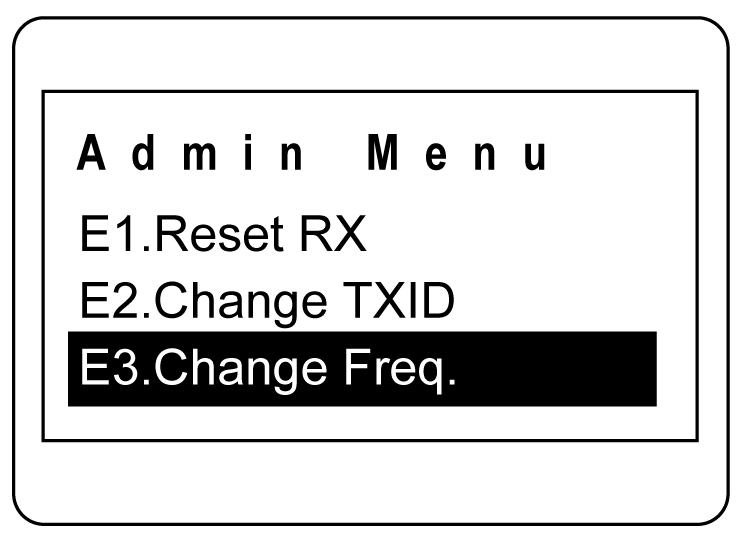 - Нажать на цифровую кнопку "3" для перехода на экран установки настроек.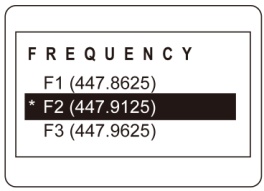 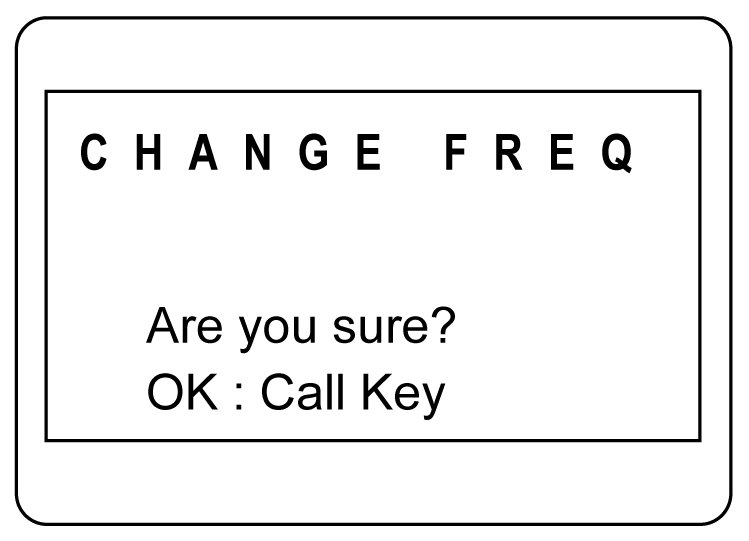 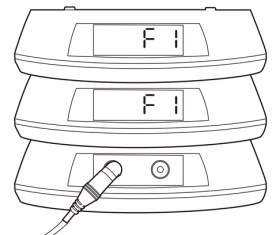 "Место предоставления гостевого пейджера" – это место, где посетителю выдается гостевой пейджер, что означает стойку ресторана для мест общепита."Место возврата гостевого пейджера" – это место, где происходит возврат гостевого пейджера, т.е., для ресторана это означает место, где посетитель получает пищу.Reference"Место предоставления гостевого пейджера" – это место, где посетителю выдается гостевой пейджер, что означает стойку ресторана для мест общепита."Место возврата гостевого пейджера" – это место, где происходит возврат гостевого пейджера, т.е., для ресторана это означает место, где посетитель получает пищу.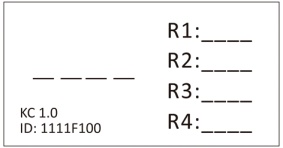 - При неактивном режиме дисплея, четыре цифры рядом с ID являются TXID, а F1~F3 – частотой.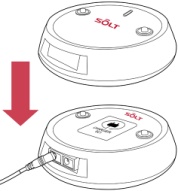 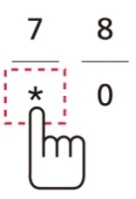 - Пароль по умолчанию: "0106".- Нажать на цифровую кнопку "3" для перехода на экран установки настроек.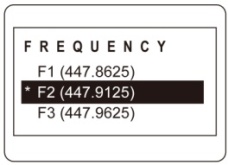 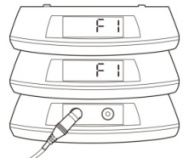 - Если частота гостевого пейджера отличается от частоты базовой станции, отметьте значение частоты гостевого пейджера.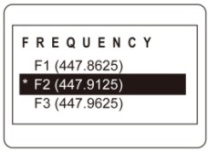 - Нажать на цифровую кнопку "2" для перехода на экран установки настроек.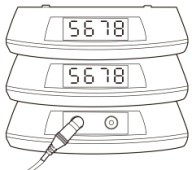 - Нажать на цифровую кнопку "2" для перехода на экран установки настроек.- Нажать на цифровую кнопку "1" для перехода на экран установки настроек.- Если сброс установок гостевого пейджера не прошел, питание пейджера не выключается. Это происходит в случае несовпадения значений частоты или TXID. Следует повторно проверить значения TXID и частоты.- Установить используемое значение ID.- Установить используемое значение частоты.28Далее следует зарегистрировать номер вызова гостевого пейджера согласно разделу «Основное использование передатчика», и использовать этот номер.Далее следует зарегистрировать номер вызова гостевого пейджера согласно разделу «Основное использование передатчика», и использовать этот номер.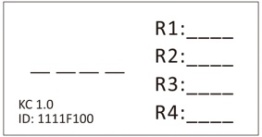 - При неактивном режиме дисплея, это четыре цифры рядом с ID.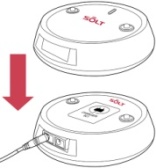 - Пароль по умолчанию: "0106".- Нажать на цифровую кнопку "2" для перехода на экран установки настроек.- Если цифры не появляются в окне сообщений гостевого пейджера, следует проверить частоту гостевого пейджера посредством "E3 Change Freq".
(см. инструкции в предыдущем разделе, пп. 5 - 8)- Нажать на цифровую кнопку "2" для перехода на экран установки настроек.- Нажать на цифровую кнопку "1" для перехода на экран установки настроек.- Нажать на цифровую кнопку "1" для перехода на экран установки настроек.- Нажать на цифровую кнопку "1" для перехода на экран установки настроек.- Нажать на цифровую кнопку "2" для перехода на экран установки настроек.- Нажать на цифровую кнопку "2" для перехода на экран установки настроек.- Нажать на цифровую кнопку "2" для перехода на экран установки настроек.- Чтобы включить питание, следует снять гостевой пейджер с зарядного устройства, и повторно установить его на зарядном устройстве.- Чтобы включить питание, следует снять гостевой пейджер с зарядного устройства, и повторно установить его на зарядном устройстве.- Чтобы включить питание, следует снять гостевой пейджер с зарядного устройства, и повторно установить его на зарядном устройстве.- Чтобы включить питание, следует снять гостевой пейджер с зарядного устройства, и повторно установить его на зарядном устройстве.- Чтобы включить питание, следует снять гостевой пейджер с зарядного устройства, и повторно установить его на зарядном устройстве.- Чтобы включить питание, следует снять гостевой пейджер с зарядного устройства, и повторно установить его на зарядном устройстве.- Чтобы включить питание, следует снять гостевой пейджер с зарядного устройства, и повторно установить его на зарядном устройстве.- Чтобы включить питание, следует снять гостевой пейджер с зарядного устройства, и повторно установить его на зарядном устройстве.Установка TXID гостевого пейджера не будет выполнена, если TXID базовой станции и гостевого пейджера различны.Если текущее значение TXID отображается в окне сообщений гостевого пейджера, следует установить на базовой станции то же самое значение TXID, что и на гостевом пейджере, далее необходимо выполнить процедуру инициализации гостевого пейджера, и затем повторить процедуру установки значения TXID. Если в окне сообщений гостевого пейджера не появляется ответное сообщение даже после изменения значения TXID, следует выполнить проверку частоты согласно инструкциям в предыдущем разделе.Установка TXID гостевого пейджера не будет выполнена, если TXID базовой станции и гостевого пейджера различны.Если текущее значение TXID отображается в окне сообщений гостевого пейджера, следует установить на базовой станции то же самое значение TXID, что и на гостевом пейджере, далее необходимо выполнить процедуру инициализации гостевого пейджера, и затем повторить процедуру установки значения TXID. Если в окне сообщений гостевого пейджера не появляется ответное сообщение даже после изменения значения TXID, следует выполнить проверку частоты согласно инструкциям в предыдущем разделе.Установка TXID гостевого пейджера не будет выполнена, если TXID базовой станции и гостевого пейджера различны.Если текущее значение TXID отображается в окне сообщений гостевого пейджера, следует установить на базовой станции то же самое значение TXID, что и на гостевом пейджере, далее необходимо выполнить процедуру инициализации гостевого пейджера, и затем повторить процедуру установки значения TXID. Если в окне сообщений гостевого пейджера не появляется ответное сообщение даже после изменения значения TXID, следует выполнить проверку частоты согласно инструкциям в предыдущем разделе.Установка TXID гостевого пейджера не будет выполнена, если TXID базовой станции и гостевого пейджера различны.Если текущее значение TXID отображается в окне сообщений гостевого пейджера, следует установить на базовой станции то же самое значение TXID, что и на гостевом пейджере, далее необходимо выполнить процедуру инициализации гостевого пейджера, и затем повторить процедуру установки значения TXID. Если в окне сообщений гостевого пейджера не появляется ответное сообщение даже после изменения значения TXID, следует выполнить проверку частоты согласно инструкциям в предыдущем разделе.Установка TXID гостевого пейджера не будет выполнена, если TXID базовой станции и гостевого пейджера различны.Если текущее значение TXID отображается в окне сообщений гостевого пейджера, следует установить на базовой станции то же самое значение TXID, что и на гостевом пейджере, далее необходимо выполнить процедуру инициализации гостевого пейджера, и затем повторить процедуру установки значения TXID. Если в окне сообщений гостевого пейджера не появляется ответное сообщение даже после изменения значения TXID, следует выполнить проверку частоты согласно инструкциям в предыдущем разделе.ReferenceУстановка TXID гостевого пейджера не будет выполнена, если TXID базовой станции и гостевого пейджера различны.Если текущее значение TXID отображается в окне сообщений гостевого пейджера, следует установить на базовой станции то же самое значение TXID, что и на гостевом пейджере, далее необходимо выполнить процедуру инициализации гостевого пейджера, и затем повторить процедуру установки значения TXID. Если в окне сообщений гостевого пейджера не появляется ответное сообщение даже после изменения значения TXID, следует выполнить проверку частоты согласно инструкциям в предыдущем разделе.Установка TXID гостевого пейджера не будет выполнена, если TXID базовой станции и гостевого пейджера различны.Если текущее значение TXID отображается в окне сообщений гостевого пейджера, следует установить на базовой станции то же самое значение TXID, что и на гостевом пейджере, далее необходимо выполнить процедуру инициализации гостевого пейджера, и затем повторить процедуру установки значения TXID. Если в окне сообщений гостевого пейджера не появляется ответное сообщение даже после изменения значения TXID, следует выполнить проверку частоты согласно инструкциям в предыдущем разделе.Установка TXID гостевого пейджера не будет выполнена, если TXID базовой станции и гостевого пейджера различны.Если текущее значение TXID отображается в окне сообщений гостевого пейджера, следует установить на базовой станции то же самое значение TXID, что и на гостевом пейджере, далее необходимо выполнить процедуру инициализации гостевого пейджера, и затем повторить процедуру установки значения TXID. Если в окне сообщений гостевого пейджера не появляется ответное сообщение даже после изменения значения TXID, следует выполнить проверку частоты согласно инструкциям в предыдущем разделе.Установка TXID гостевого пейджера не будет выполнена, если TXID базовой станции и гостевого пейджера различны.Если текущее значение TXID отображается в окне сообщений гостевого пейджера, следует установить на базовой станции то же самое значение TXID, что и на гостевом пейджере, далее необходимо выполнить процедуру инициализации гостевого пейджера, и затем повторить процедуру установки значения TXID. Если в окне сообщений гостевого пейджера не появляется ответное сообщение даже после изменения значения TXID, следует выполнить проверку частоты согласно инструкциям в предыдущем разделе.Установка TXID гостевого пейджера не будет выполнена, если TXID базовой станции и гостевого пейджера различны.Если текущее значение TXID отображается в окне сообщений гостевого пейджера, следует установить на базовой станции то же самое значение TXID, что и на гостевом пейджере, далее необходимо выполнить процедуру инициализации гостевого пейджера, и затем повторить процедуру установки значения TXID. Если в окне сообщений гостевого пейджера не появляется ответное сообщение даже после изменения значения TXID, следует выполнить проверку частоты согласно инструкциям в предыдущем разделе.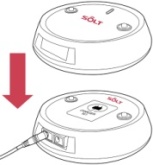 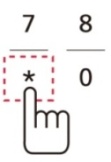 - Пароль по умолчанию: "0106".- Нажать на цифровую кнопку "2" для перехода на экран установки настроек.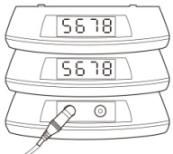 - Если цифры не появляются в окне сообщений гостевого пейджера, следует проверить частоту гостевого пейджера посредством "E3 Change Freq".
(см. инструкции в разделе «TXID, идентификация частоты базовой станции и гостевого пейджера, методы устранения отказов», пп. 5 – 8)- Нажать на цифровую кнопку "2" для перехода на экран установки настроек.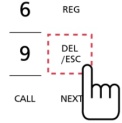 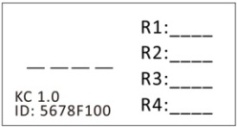 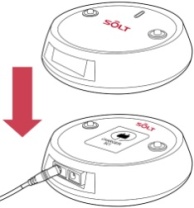 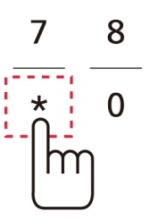 - Пароль по умолчанию: "0106".- Нажать на цифровую кнопку "3" для перехода на экран установки настроек.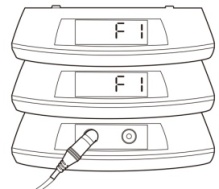 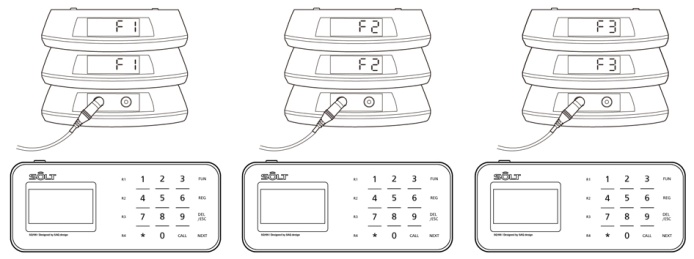 Для заметокДля заметокДля заметок